Text s úlohami VINemusíte být sportovními příznivci, a přesto se můžete při práci se sportovními texty hodně naučit. Sport tady figuruje jen v roli výchozího textu, úlohy ověřují jazykové a čtenářské dovednosti. K tomu, abyste našli v textu jazykové chyby, poznali, jestli informace v textu je, nebo není, našli požadované informace nebo vybrali nejlepší opravu nedostatků v textu, nemusíte umět hrát hokej. Dokonce ho ani sledovat v televizi…   Pracovní list pro žáky vyšších ročníků druhého stupně základních škol je součástí námětu Jak na přijímačky z češtiny, jehož cílem je pomoci žákům při přípravě na přijímací zkoušky ke studiu na středních školách._________________________________________________Výchozí text k úlohám 1-4USA–kazachstánBrankář Kolesnik držel čisté konto až do 35. minuty, kdy jej překonal po sólové akci Brown. Předtím ale zkušený gólman předvedl několik výborných zákroků, hned několikrát na něj nevyzrál například Abdelkader.Nováček MS a hlavní adept na sestup z helsinské základní skupiny ale dokázal ještě 
v druhé třetině vyrovnat. V přesilové hře překonal bezmocného Bachmana Puškarev, který měl více štěstí než jeho spoluhráč Romanov, jenž ještě za nerozhodného stavu trefil tyč.V 45. minutě posunul Američany do vedení Faulk, ale k tříbodové výhře přesto zápas dovést nedokázali. Nadšeně bojující Kazachstán totiž využil slabšího výkonu favorita a v 56. minutě vyrovnal. Muselo se tak prodlužovat.V nastavené pětiminutovce byli aktivnější hráči USA, gólově se však prosadili až v momentě, kdy již soupeř věřil, že si dokáže vynutit i samostatné nájezdy. „Musíme před ním (Kolesnikem) smeknout klobouk, byl vynikající,“ ocenil Bachman svůj protějšek, který si připsal 47 úspěšných zákroků.
(http://sport.lidovky.cz)1.	Určete na základě článku výsledek utkání USA–Kazachstán:2.	Najděte v článku všechna pojmenování užitá pro brankáře Kazachstánu:3.	Která z následujících možností byla podle pisatele článku příčinou nečekaného vývoje utkání?A)	náhodná souhra více okolnostíB)	slabší výkon amerického týmuC)	podcenění Kazachů AmeričanyD)	chyby brankáře Spojených států4.	Rozhodněte o každé z následujících informací, zda je v článku obsažena (ANO), či nikoli (NE):
                                                                                                                  ANO	   NE4.1	Kazašský gólman předvedl více než čtyři desítky úspěšných zásahů proti 
střelám soupeře.4.2	Pokud skončí utkání v základní hrací době porážkou jednoho z týmů, 
získává vítěz tři body.4.3	Všechny branky padly v první polovině střetnutí, poté už byli střelci 
na obou stranách neúspěšní. 4.4	Favoritem utkání byli hokejisté USA, přestože Kazaši už hrají nepřetržitě 
na třetím mistrovství světa. (Brož, F.: Hokejové MS 2012 v testových úlohách, s. 29)Co jsem se touto aktivitou naučil(a):………………………………………………………………………………………………………………………………………………………………………………………………………………………………………………………………………………………………………………………………………………………………………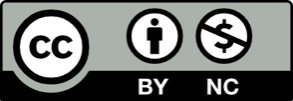 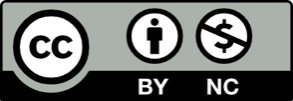 